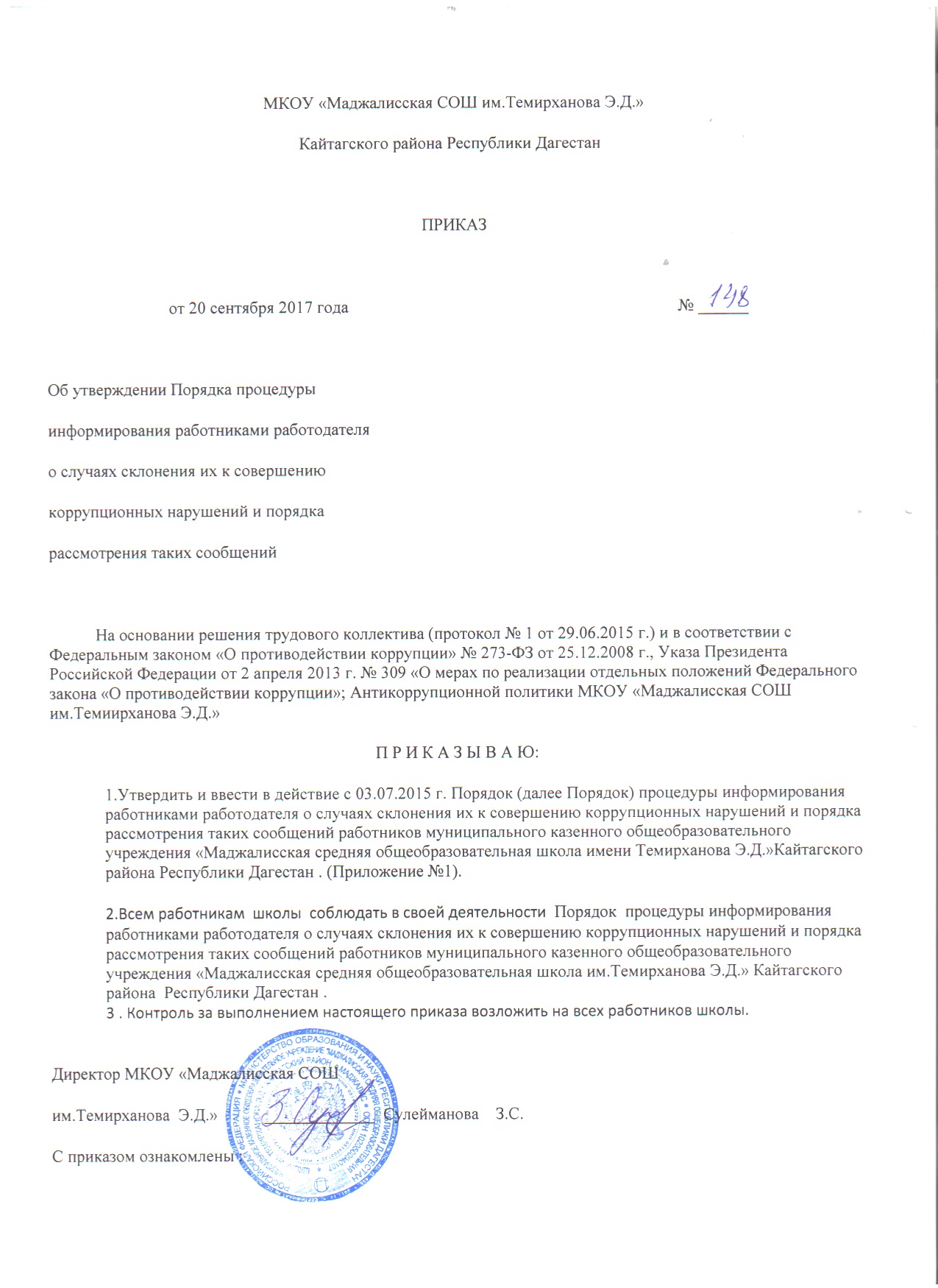 Приложение №1к приказу по школе от 20.09.2017г.№ _____ Порядокпроцедуры информирования работниками работодателя о случаях склонения их к совершению коррупционных нарушений и порядка рассмотрения таких сообщений в муниципальном казенном общеобразовательном учреждении«Маджалисская средняя общеобразовательная школа им.Темирханова Э.Д.»1. Общие положения1.1. Порядок информирования работниками работодателя о случаях склонения их к совершению коррупционных нарушений, (далее – Порядок) разработан на основании: Федерального закона от 25 декабря 2008 г. № 273-ФЗ «О противодействии коррупции»; Указа Президента Российской Федерации от 2 апреля 2013 г. № 309 «О мерах по реализации отдельных положений Федерального закона «О противодействии коррупции»; Антикоррупционной политики МКОУ «Маджалисская СОШ им.Темирханова Э.Д.».1.2. Настоящий порядок определяет способ информирования работниками работодателя о случаях склонения их к совершению коррупционных нарушений в МКОУ «Маджалисская СОШ им.темирханова Э.Д.», далее по тексту МКОУ  «Маджалисская СОШ им.Темирханова Э.Д.»1.3. Настоящий Порядок устанавливает порядок действий при выявлении факта коррупционных правонарушений работниками при осуществлении ими профессиональной деятельности.1.4. Термины и определения:Коррупция –  злоупотребление служебным положением , дача взятки , получение взятки , злоупотребление полномочиями , коммерческий подкуп либо иное незаконное использование физическим лицом своего должностного положения вопреки законным интересам общества и государства в целях получения выгоды в виде денег, ценностей, иного имущества или услуг имущественного характера, иных имущественных прав для себя или для третьих лиц либо незаконное предоставление такой выгоды указанному лицу другими физическими лицами. Коррупцией также является совершение перечисленных деяний от имени или в интересах юридического лица (пункт 1 статьи 1 Федерального закона от 25 декабря 2008 г. № 273-ФЗ «О противодействии коррупции»). Противодействие коррупции – деятельность федеральных органов государственной власти, органов государственной власти субъектов Российской Федерации, органов местного самоуправления, институтов гражданского общества, организаций и физических лиц в пределах их полномочий (пункт 2 статьи 1 Федерального закона от 25 декабря 2008 г. № 273-ФЗ «О противодействии коррупции»):а) по предупреждению коррупции, в том числе по выявлению и последующему устранению причин коррупции (профилактика коррупции);б) по выявлению, предупреждению, пресечению, раскрытию и расследованию коррупционных правонарушений (борьба с коррупцией);в) по минимизации и (или) ликвидации последствий коррупционных правонарушений. Предупреждение коррупции – деятельность организации, направленная на введение элементов корпоративной культуры, организационной структурыОрганизация – юридическое лицо независимо от формы собственности, организационно-правовой формы и отраслевой принадлежности.Контрагент – любое российское или иностранное юридическое или физическое лицо, с которым организация вступает в договорные отношения, за исключением трудовых отношений.Взятка – получение должностным лицом , иностранным должностным лицом либо должностным лицом публичной международной организации лично или через посредника денег, ценных бумаг, иного имущества либо в виде незаконных оказания ему услуг имущественного характера, предоставления иных имущественных прав за совершение действий (бездействие) в пользу взяткодателя или представляемых им лиц, если такие действия (бездействие) входят в служебные полномочия должностного лица либо если оно в силу должностного положения может способствовать таким действиям (бездействию), а равно за общее покровительство или попустительство по службе.Коммерческий подкуп – незаконные передача лицу , выполняющему управленческие функции в коммерческой или иной организации , денег, ценных бумаг, иного имущества , оказание ему услуг имущественного характера, предоставление иных имущественных прав за совершение действий (бездействие) в интересах дающего в связи с занимаемым этим лицом служебным положением (часть 1 статьи 204 Уголовного кодекса Российской Федерации).Комплаенс  – обеспечение соответствия деятельности организации требованиям, налагаемым на нее российским и зарубежным законодательством, иными обязательными для исполнения регулирующими документами, а также создание в организации механизмов анализа, выявления и оценки рисков коррупционно опасных сфер деятельности и обеспечение комплексной защиты организации.2. Порядок информирования работниками работодателя о случаях склонения их к совершению коррупционных нарушений2.1. Информирование о фактах обращения в целях склонения к совершению коррупционных правонарушений, за исключением случаев, когда по данным фактам проведена или проводится проверка, является обязанностью работника МКОУ «Маджалисская СОШ им.Темирханова Э.Д.».2.2. Работники  МКОУ «Маджалисская СОШ им.Темирханова Э.Д.» обязаны незамедлительно уведомлять работодателя обо всех случаях обращения к нему каких-либо лиц в целях склонения его к совершению коррупционных правонарушений.2.2. В случае нахождения Работника в командировке, в отпуске, вне рабочего места он обязан уведомить работодателя незамедлительно с момента прибытия к месту работы.2.3. Уведомление работодателя о фактах обращения в целях склонения работников МКОУ «Маджалисская СОШ им.Темирханова Э.Д.»  к совершению коррупционных правонарушений (далее – уведомление) осуществляется письменно, путем передачи его ответственному лицу за реализацию антикоррупционной политики или путем направления такого уведомления по почте.2.4. Перечень сведений, подлежащих отражению в уведомлении (Приложение №1), должен содержать:- фамилию, имя, отчество, должность, место жительства и телефон лица, направившего уведомление;- описание обстоятельств, при которых стало известно о случаях обращения к работнику  МКОУ «Маджалисская СОШ им.Темирханова Э.Д.» в связи с исполнением им служебных обязанностей каких-либо лиц в целях склонения его к совершению коррупционных правонарушений (дата, место, время, другие условия);- подробные сведения о коррупционных правонарушениях, которые должен был бы совершить работник   МКОУ « Маджалисская СОШ им.Темирханова Э.Д.» по просьбе обратившихся лиц;- все известные сведения о физическом (юридическом) лице, склоняющем к коррупционному правонарушению;- способ и обстоятельства склонения к коррупционному правонарушению, а также информацию об отказе (согласии) принять предложение лица о совершении коррупционного правонарушения.2.5. Все уведомления подлежат обязательной регистрации в специальном журнале (Приложение №3), который должен быть прошит и пронумерован, а также заверен оттиском печати. Обязанность по ведению журнала в  МКОУ «Маджалисская СОШ им.Темирханова Э.Д.» возлагается на ответственного за реализацию антикоррупционной политики. Уполномоченное лицо, принявшее уведомление, помимо его регистрации в журнале, обязано выдать работнику направившему уведомление, под роспись талон - уведомление с указанием данных о лице, принявшем уведомление, дате и времени его принятия. Талон-уведомление состоит из двух частей: корешка талона-уведомления и талона-уведомления (Приложение N 2). После заполнения корешок талона-уведомления остается у уполномоченного лица, а талон-уведомление вручается работнику, направившему уведомление. В случае если уведомление поступило по почте, талон-уведомление направляется работнику, направившему уведомление, по почте заказным письмом. Отказ в регистрации уведомления, а также невыдача талона-уведомления не допускается.2.6. Конфиденциальность полученных сведений обеспечивается работодателем и ответственным лицом за реализацию антикоррупционной политики.2.7. К рассмотрению анонимные уведомления не принимаются.2.8. Организация проверки сведений, содержащихся в поступившем уведомлении, осуществляется Комиссией по противодействию коррупции, в соответствии с требованиями Положения «О Комиссии по противодействию коррупции».3. Порядок действий при выявлении факта коррупционных правонарушений работниками при осуществлении ими профессиональной деятельности3.1. При выявлении факта, когда работник при осуществлении им профессиональной деятельности требует получение материальной выгоды с обучающихся, родителей (законных представителей) несовершеннолетних обучающихся, иных физических либо юридических лиц экстренно созывается комиссия по противодействию коррупции.3.2. Соответствующее заявление рассматривается на заседании комиссии по противодействию коррупции.3.3. Заседание комиссии по рассмотрению данного факта назначается сроком не позднее дня следующего за днем выявления факта.3.4. Заявление обучающихся, родителей (законных представителей) несовершеннолетних обучающихся, иных физических либо юридических лиц о фактах требования и или получения материальной выгоды работником  МКОУ «Маджалисская СОШ им.Темирханова Э.Д.», регистрируется в специальном журнале (Приложение №4).3.5. По результатам рассмотрения заявления, комиссией принимается решение о проведении служебного расследования.3.6. Перечень сведений, подлежащих отражению в заявлении:- фамилия, имя, отчество, должность, место жительства и телефон лица, направившего заявление;- описание обстоятельств, при которых стало известно о факте требования или получения материальной выгоды работником  МКОУ «Маджалисская СОШ им.Темирханова Э.Д.»;- способ и обстоятельства коррупционного правонарушения.3.7. Конфиденциальность полученных сведений обеспечивается работодателем и ответственным лицом за реализацию антикоррупционной политики.3.8. К рассмотрению анонимные уведомления не принимаются.3.9. В случае привлечения к дисциплинарной ответственности работника, указанного в п. 3.10. настоящего Положения, обоснованность такого решения рассматривается на заседании комиссии по соблюдению требований к служебному поведению и урегулированию конфликта интересов МКОУ «Маджалисская СОШ им.Темирханова Э.Д.».3.10. МКОУ «Маджалисская СОШ им.Темирханова Э.Д.» принимает на себя публичное обязательство сообщать в соответствующие правоохранительные органы о случаях совершения коррупционных правонарушений, о которых в МКОУ 2Маджалисская СОШ им.Темирханова Э.Д.» (работникам  МКОУ «Маджалисская СОШ им.Темирханова Э.Д.») стало известно.4. Заключительные положения4.1. Настоящий Порядок может быть пересмотрен как по инициативе работников, так и по инициативе руководства  МКОУ «Маджалисская СОШ им.Темирханова Э.Д.».4.2. В настоящий Порядок могут быть внесены изменения и дополнения, в соответствии с соблюдением процедуры принятия локальных актов, с учетом мнения первичной профсоюзной организации.4.3. Настоящий Порядок вступает в силу с 20.09.2017 г.